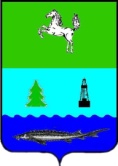 АДМИНИСТРАЦИЯ ЗАВОДСКОГО СЕЛЬСКОГО ПОСЕЛЕНИЯПАРАБЕЛЬСКОГО РАЙОНАТОМСКОЙ ОБЛАСТИПостановлениеп. Заводскойот 05.11.2015										   		№93Об отмене постановленияАдминистрации Заводского сельского поселения от 03.07.2015 № 55С целью приведения муниципальной правовой базы в соответствие с действующим законодательством Российской Федерации, с учетом заключения Комитета по государственно-правовым вопросам Администрации Томской области от 12.10.2015 № 26-1749,ПОСТАНОВЛЯЮ:1. Отменить постановление Администрации Заводского сельского поселения от 03.07.2015 № 55 «Об утверждении Плана привлечения сил и средств для тушения пожаров и проведения аварийно спасательных работ на территории Заводского сельского поселения».2. Контроль за исполнением настоящего постановления оставляю за собой.Глава поселения									Е.В. Кузнецов